INDICAÇÃO Nº 3441/2014Sugere ao Poder Executivo estudo para colocação de abrigo e assentos em ponto de ônibus localizado na Rua Tupinambás, próximo ao número 346 no jardim São Francisco, neste município.Excelentíssimo Senhor Prefeito Municipal,                                   Nos termos do Art. 108 do Regimento Interno desta Casa de Leis, dirijo - me a Vossa Excelência para sugerir que, por intermédio do Setor competente, que seja realizado estudos para colocação de abrigo e assentos em ponto de ônibus  localizado na Rua Tupinambás, próximo ao número 346 no jardim São Francisco, neste município.Justificativa:                              A exemplo de outras indicações que já fiz em relação a esse mesmo assunto, pedimos que os setores competentes possam agilizar a colocação de abrigos e assentos em ponto de ônibus em local acima citado. Os moradores reclamam que esperar o coletivo em pé e sob um sol escaldante. E como alguns horários também geram reclamações, os munícipes esperam o coletivo bem mais do que deveriam.Plenário “Dr. Tancredo Neves”, em 29 de outubro de 2.014.Celso Ávila-vereador-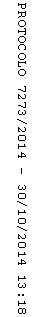 